Mining | Power | Steel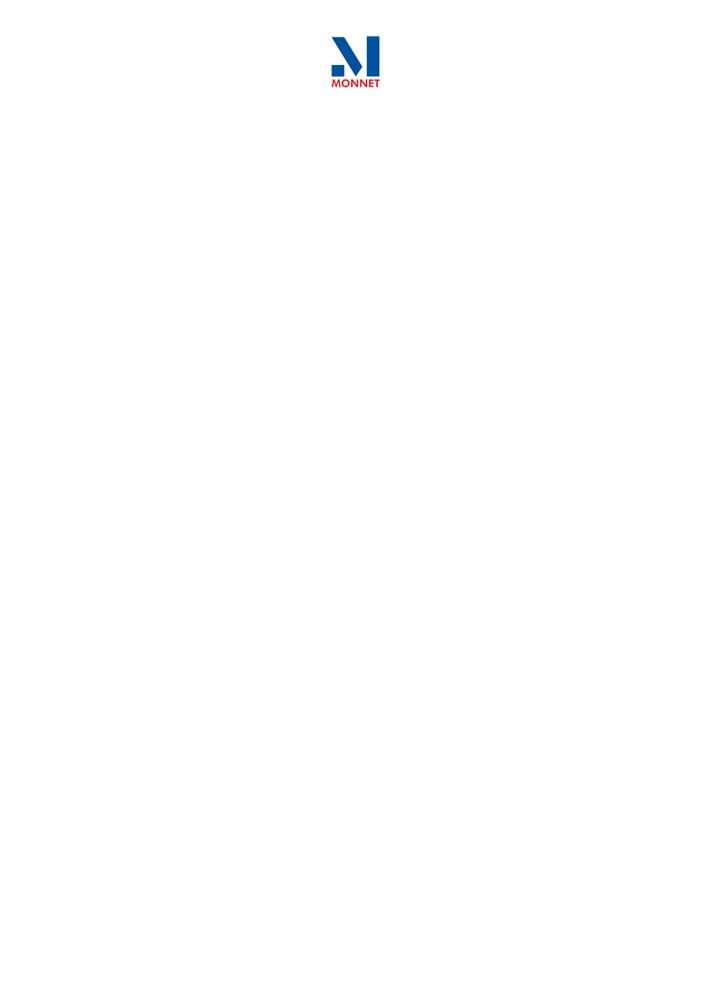 MONNET INDUSTRIES LIMITEDRegistered Office: 216, Sector-C, Urla Industrial complex, Raipur493221 (Chhattisgarh)Corp Office:Monnet House, 11, Masjid Moth, Greater Kailash-II, New Delhi-110048 (INDIA) Phone :+91 11 2921 8542-46; Fax-+91 1129218541.Email: isc_mind@monnetgroup.com; Website : monnetgroup.comCIN No. L51103CT1982PLC009717NOTICENotice  is  hereby  given  pursuant  to  Regulation   47  of  SEBI  (Listing  Obligations   and  Disclosure Requirements) Regulation 2015 that a meeting of Board of Directors of the Company is scheduled to be held on Thursday, 14th September , 2017, inter-alia, to consider and approve Unaudited Financial Results of the Company for the quarter ended 30th June, 2017.By order of the Board of DirectorsMONNET INDUSTRIES LIMITEDDate: 06.09.2017	Khushboo Sharma Place: New Delhi	Company Secretary